KICK-OFF MEETINGEUROPEAN SOLIDARITY CORPS VOLUNTEERING TEAMS IN HIGH PRIORITY AREAS EAC/A05/2018 - EAC/A03/2019 Teams session on Tuesday, 9 February 2021Chair: Rita Szettele, EACEA.A509:15-09:30Connection of participants09:30-09:45Welcome and introduction 09:45-10:00Volunteering Teams in High Priority Areas10:00-10:30Project management and implementation10:30-11:00Q&A11:00-11:15Break11:15-11:45Tools and servicesYouth portalGeneral Online Training and Insurance11:45-12:15Q&A 12:15-12:30Conclusions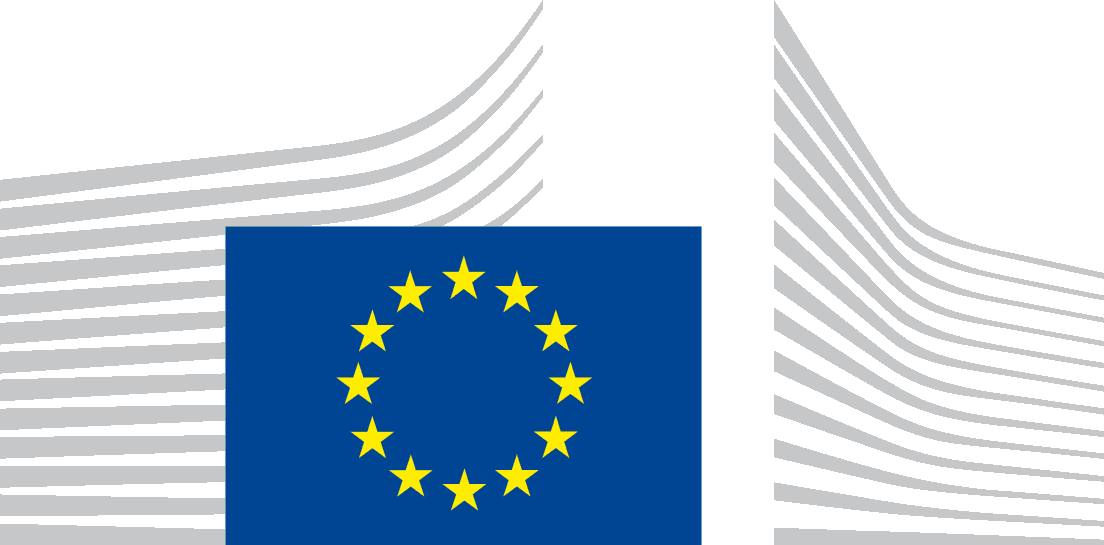 